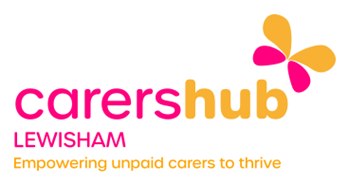 DAYMORNINGLUNCHTIMEAFTERNOONEVENINGMondayPilatesEvery MondayCarers Hub10am-11amBereavement Support GroupCarers HubEvery Monday10.00am to 12.00pmwith St Christopher’s HospiceTuesdayN4 Carers GroupCarers HubEvery Tuesday10.30am-12.30pmCares ForumCarers HubQuarterlyUpcoming: 14th MarchLocation: The Civic SuiteN1 Carers GroupWaldron Health CentreEvery 3rd Tuesday1pm-3pmMental Health Carers GroupLadywell Unit, Lewisham HospitalEvery 4th Tuesday6pm-7.30pmWednesdayBeginners IT Workshop and Drop-InsCarers HubEvery Wednesday10.00 am - 12.00pmN3 Carers GroupSL Group PracticeEvery 2nd and 4th Wednesday10.30am-12.30pmN2 Carers GroupRushey Green PracticeEvery 2nd and 4th Wednesday 2pm-4pmThursdayMale CarersCarers HubEvery Thursday10.30am-12.30pmFridayWellbeing Walkmeet at Carers HubEvery 1st and 3rd Friday 11am - 1pmComplimentary TherapyCarers Hub Tues and Thurs evenings£15/30mins  Carers Counselling FREE sessions - 12 weeks Weekdays and evenings